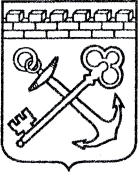 АДМИНИСТРАЦИЯ ЛЕНИНГРАДСКОЙ ОБЛАСТИКОМИТЕТ ПО СОХРАНЕНИЮ КУЛЬТУРНОГО НАСЛЕДИЯ ЛЕНИНГРАДСКОЙ ОБЛАСТИПРИКАЗ«___»____________2021 года                                                 №____________________										        г. Санкт-ПетербургОб установлении предмета охраны объекта культурного наследия регионального значения «Памятное место, где захоронены советские воины, погибшие в 1939-1940 гг., захоронены воины-пограничники, а также местные партийные и советские работники, погибшие в 1919-1922 гг.», адрес (местонахождение): Ленинградская область, Всеволожский муниципальный район, Куйвозовское сельское поселение, д. Васкелово, сооружение № 1В соответствии со статьями 9.2, 20, 33 Федерального закона от 25 июня 2002 года № 73-ФЗ «Об объектах культурного наследия (памятниках истории и культуры) народов Российской Федерации», статьей 4 областного закона Ленинградской области от 25 декабря 2015 года № 140-оз «О государственной охране, сохранении, использовании и популяризации объектов культурного наследия (памятников истории и культуры) народов Российской Федерации, расположенных на территории Ленинградской области», п. 2.1.1. Положения о комитете по сохранению культурного наследия Ленинградской области, утвержденного постановлением Правительства Ленинградской области                             от 24 декабря 2020 года № 850, приказываю:1. Установить предмет охраны объекта культурного наследия регионального значения «Памятное место, где захоронены советские воины, погибшие в 1939-1940 гг., захоронены воины-пограничники, а также местные партийные и советские работники, погибшие в 1919-1922 гг.», адрес (местонахождение): Ленинградская область, Всеволожский муниципальный район, Куйвозовское сельское поселение, д. Васкелово, сооружение № 1, согласно приложению к настоящему приказу.2. Комитету по сохранению культурного наследия Ленинградской области обеспечить:- внесение соответствующих сведений в Единый государственный реестр объектов культурного наследия (памятников истории и культуры) народов Российской Федерации;- размещение настоящего приказа на сайте комитета по сохранению культурного наследия Ленинградской области в информационно-телекоммуникационной сети «Интернет».3. Настоящий приказ вступает в силу со дня его официального опубликования.Контроль за исполнением настоящего приказа возложить на заместителя председателя комитета по сохранению культурного наследия Ленинградской области. Заместитель Председателя Правительства Ленинградской области – председатель комитета по сохранению культурного наследия		                                               В.О. Цой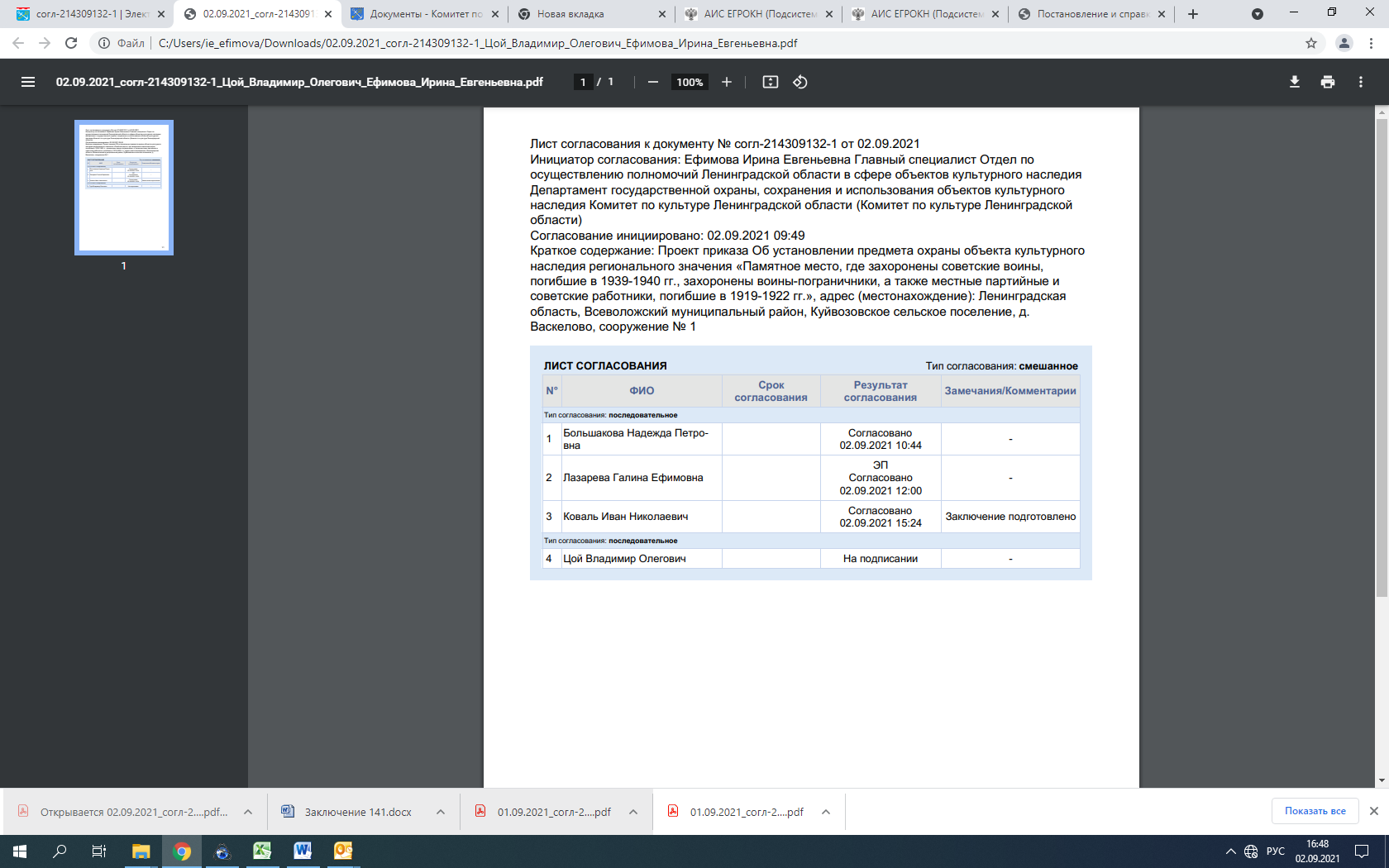 Предмет охраны объекта культурного наследия регионального значения «Памятное место, где захоронены советские воины, погибшие в 1939-1940 гг., захоронены воины-пограничники, а также местные партийные и советские работники, погибшие в 1919-1922 гг.», адрес (местонахождение): Ленинградская область, Всеволожский муниципальный район, Куйвозовское сельское поселение, д. Васкелово, сооружение № 1Предмет охраны может быть уточнен при проведении дополнительных научных исследований.Приложение к приказу комитета по сохранению культурного наследия Ленинградской областиот «___»________2021 г. №__________№ п.п.Видовая принадлежность предмета охраныПредмет охраныФотографии1.Объемно- пространственное решение:Пространственное и архитектурно-композиционное решение территории памятника.Местоположение.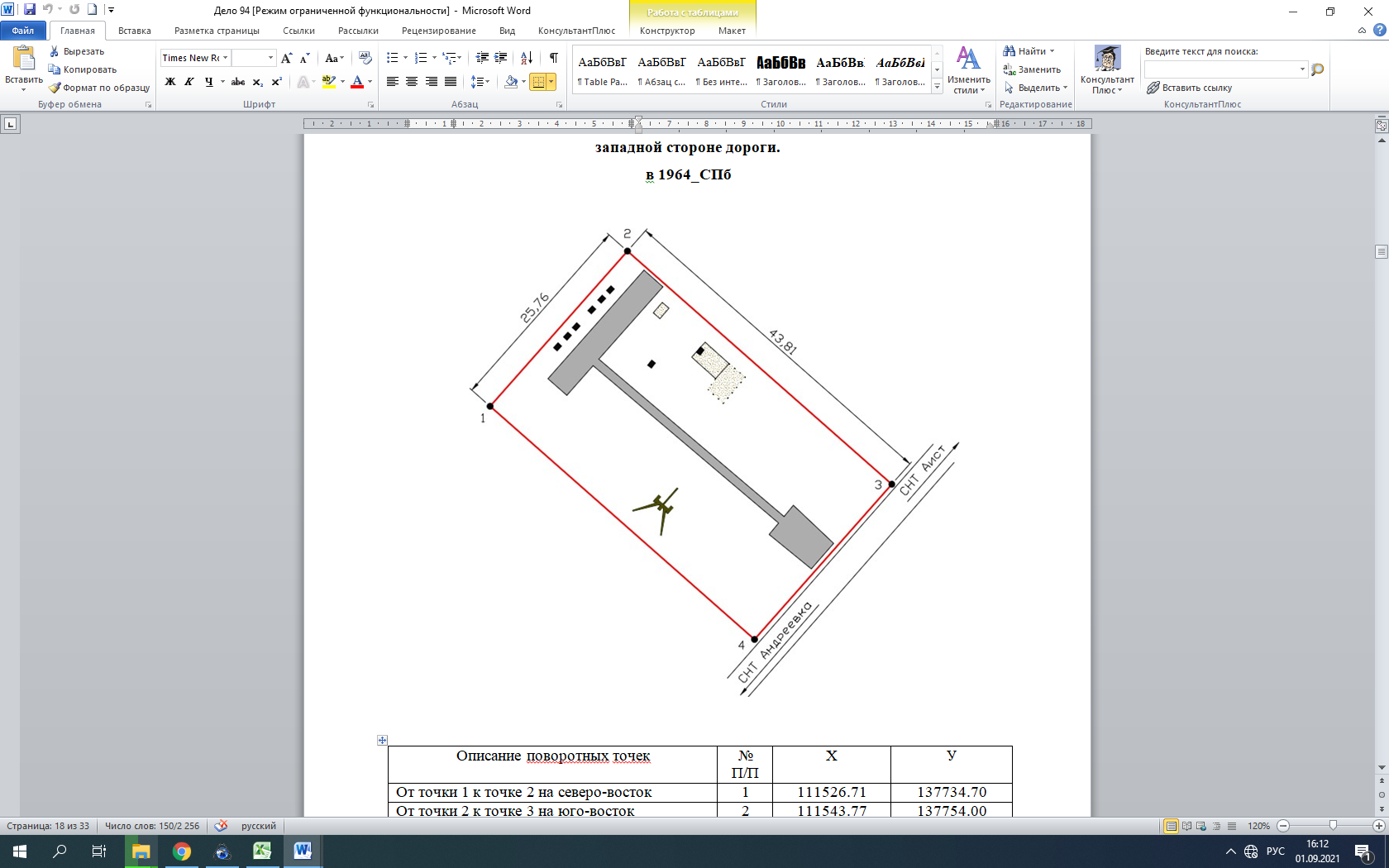 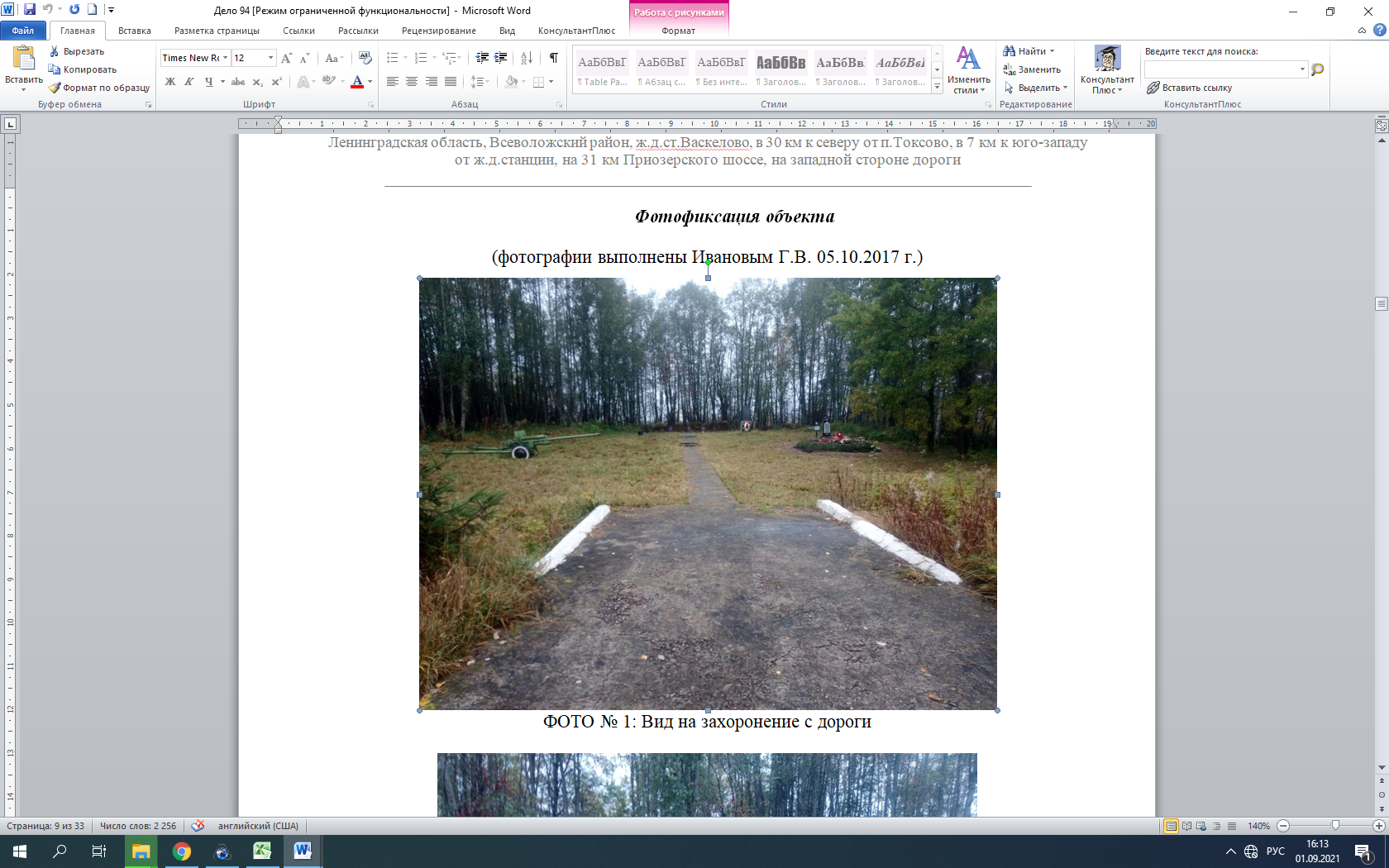 2. Конструкции памятникаЦентральная	стела «Погибшим	в борьбеза Советскую власть…»: гранит;основание: бетон.Обелиск «Вечная память героям…» с памятной надписью, звездой и георгиевской лентой: гранит;Постамент – гранит на бетонной основе.6 безымянных могил: 6 обелисков  на бетонном основании;Артиллерийское орудие – металл.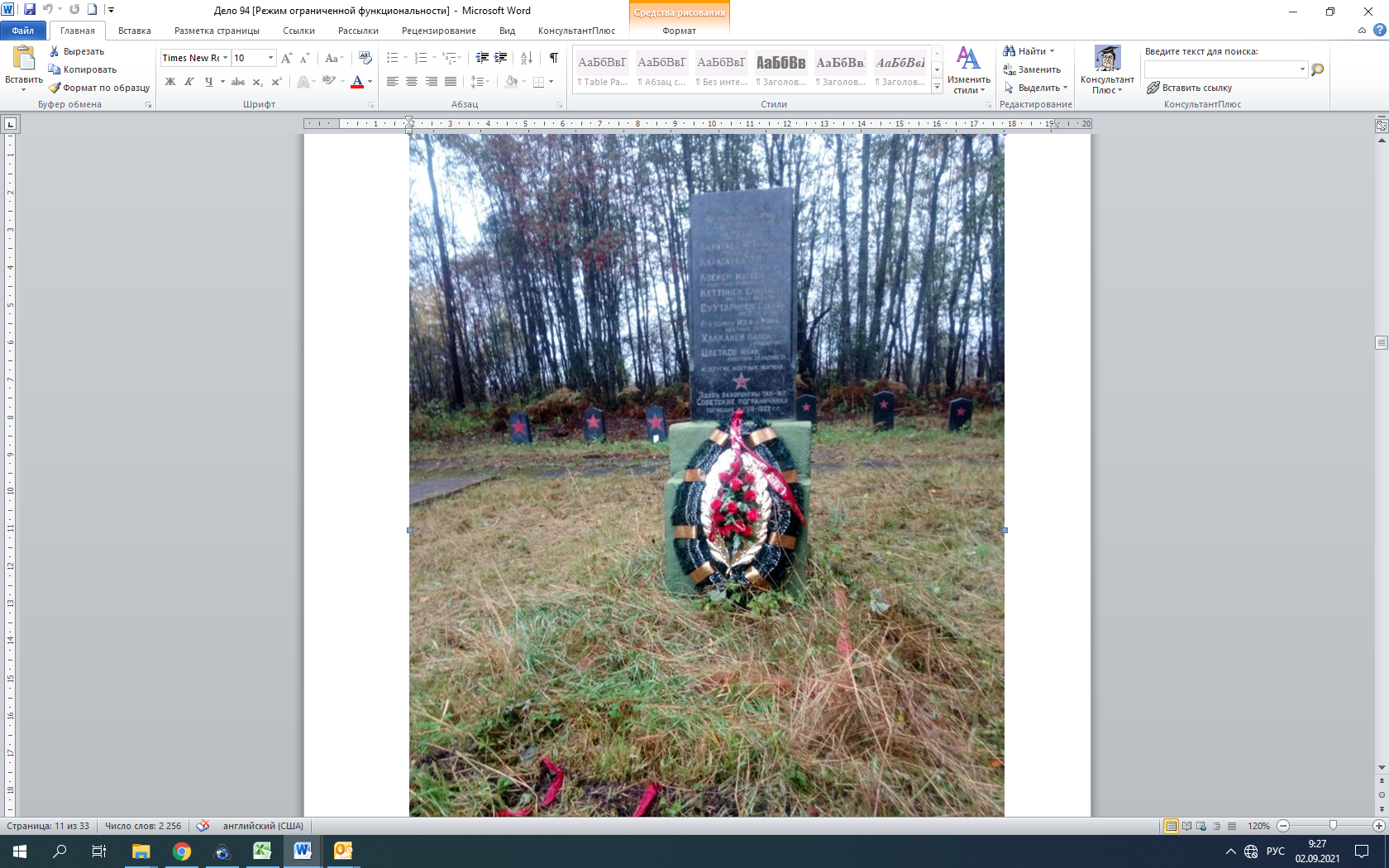 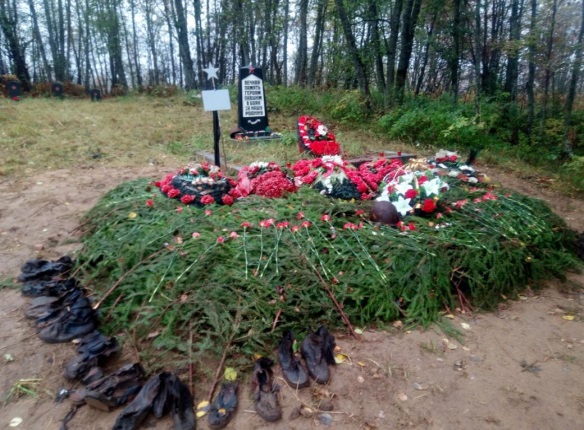 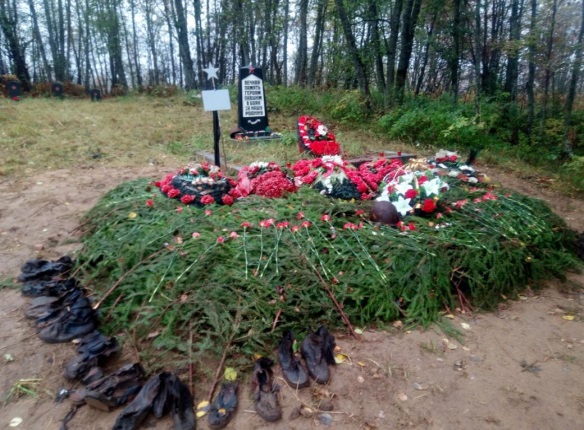 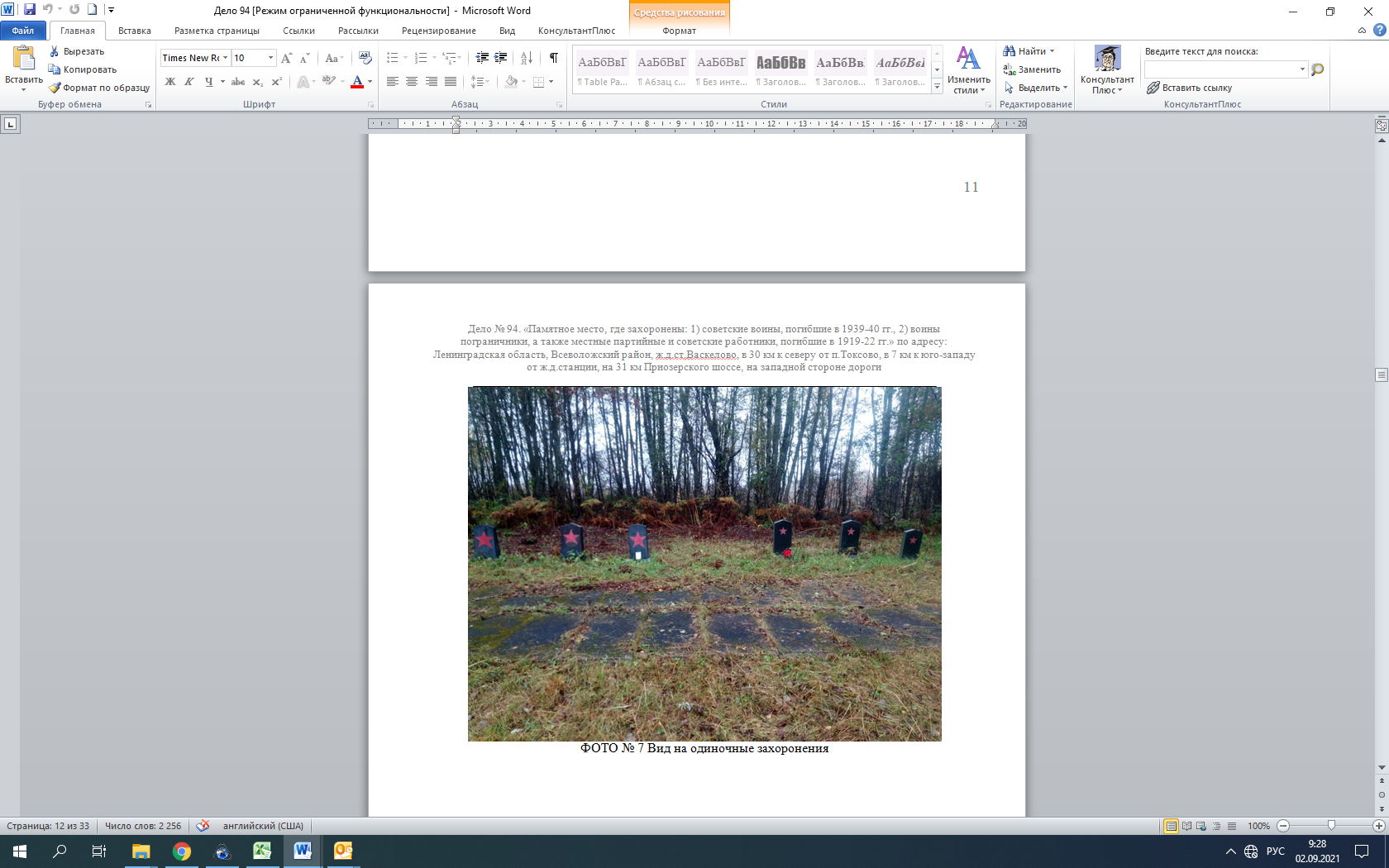 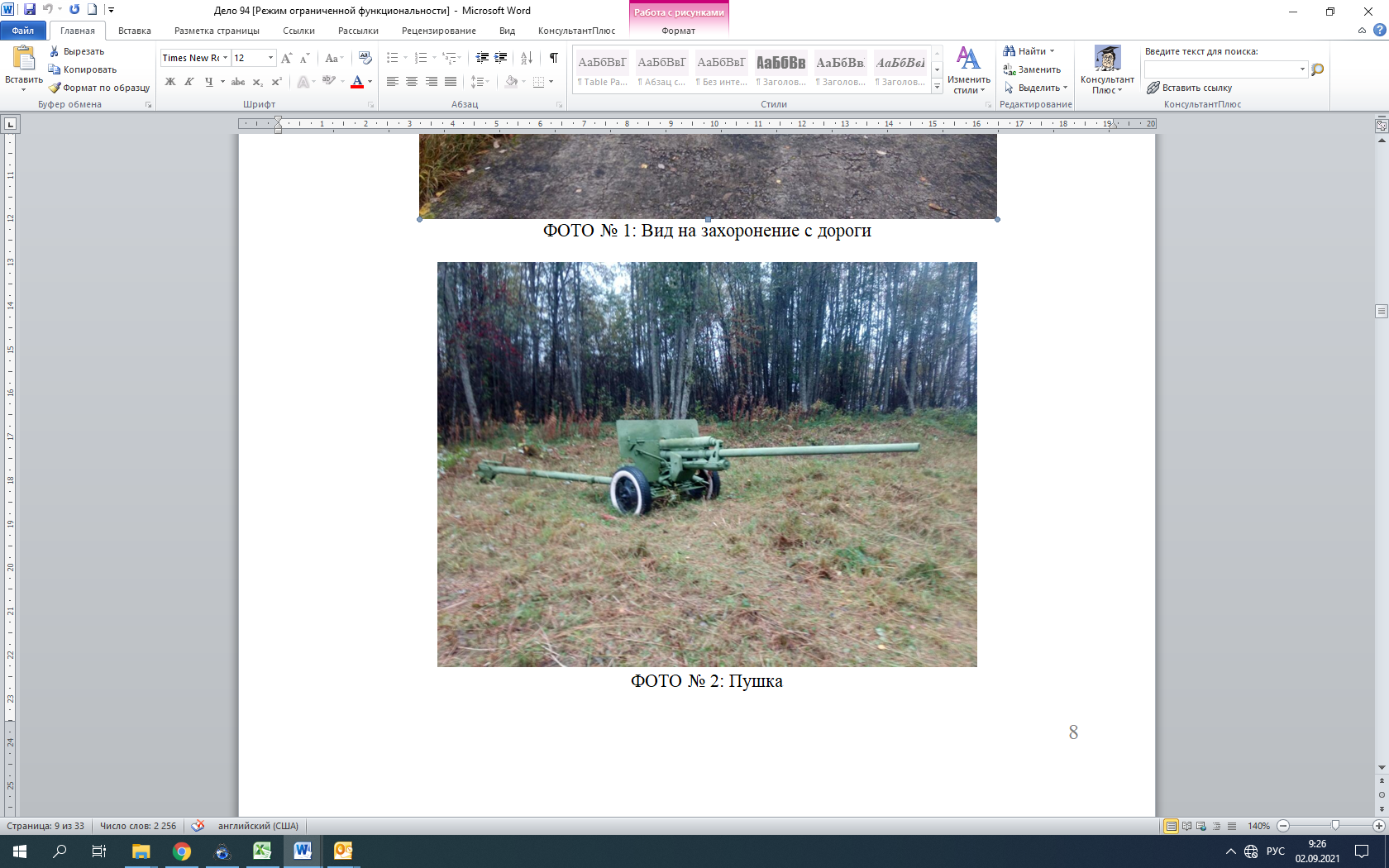 3. Архитектурное решениеФорма, конфигурация в плане, материалы отдельных элементов мемориального комплекса.Центральная стела из полированного черного гранита с памятным текстом: ПОГИБШИМ В БОРЬБЕ ЗА СОВЕТСКУЮ ВЛАСТЬ В 1919 Г.КАРАТАЕВ И.А. КОММУНИСТ, УЧИТЕЛЬ МЕСТНОЙ ШКОЛЫ.КАРАТАЕВА  О.Н., УЧИТЕЛЬНИЦА.КОЕНЕН МАТВЕЙ,  РАБОТНИК РАЙОННОГО              СОВЕТА.КЕТТИНЕН ЕЛИЗАВЕТА,  МЕСТНАЯ АКТИВИСТКА.СУУТАРЕН СТЕПАН, ПРЕД. СЕЛЬСОВЕТА.ЕГО ДОЧЕРИ ИДА И НИНА, МЕСТНЫЕ       АКТИВИСТКИ.ХАККАНЕН ПАВЕЛ, АКТИВИСТ.ЦВЕТКОВ ИВАН, РАБОТНИКСЕЛЬСОВЕТА.И ДРУГИЕ МЕСТНЫЕ ЖИТЕЛИЗДЕСЬ ЗАХОРОНЕНЫ ТАК-ЖЕ СОВЕТСКИЕ   ПОГРАНИЧНИКИ ПОГИБШИЕ В 1918 -1922 Г.Г.Стела из полированного серого гранита с красной звездой из накладного окрашенного металла, георгиевской  лентой и высеченным памятным текстом:ВЕЧНАЯ ПАМЯТЬ ГЕРОЯМ ПАВШИМ В БОЯХ ЗА НАШУ РОДИНУПамятная плита с фамилиями погребенных воинов: КОБИСОВ КАБДОЛ РЯДОВОЙ 1899 ГОДА РОЖДЕНИЯ, УРОЖЕНЕЦ КАЗАХСКАЯ ССР, ЗАПАДНО-КАЗАХСКАЯ ОБЛ., УРАЛЬСКИЙ, ДЖАГАЛИНСКИЙ РАЙОН, Д. КРУПСКАЯ.НИКИТИН АЛЕКСЕЙ ИОСИФОВИЧ, 1921 ГОДА РОЖДЕНИЯ, ПОГИБ 24.01.1943 Г., М.Р.КАЛИНИНСКАЯ ОБЛ., СЕЙЧАС ПСКОВСКАЯ СЕБЕЖСКИЙ Р-Н, Д. КУЗЬМИНО,13 СТР. БРИГАДА ВОГ, ПОХОРОНЕН В Д. ЛЕМБОЛОВО.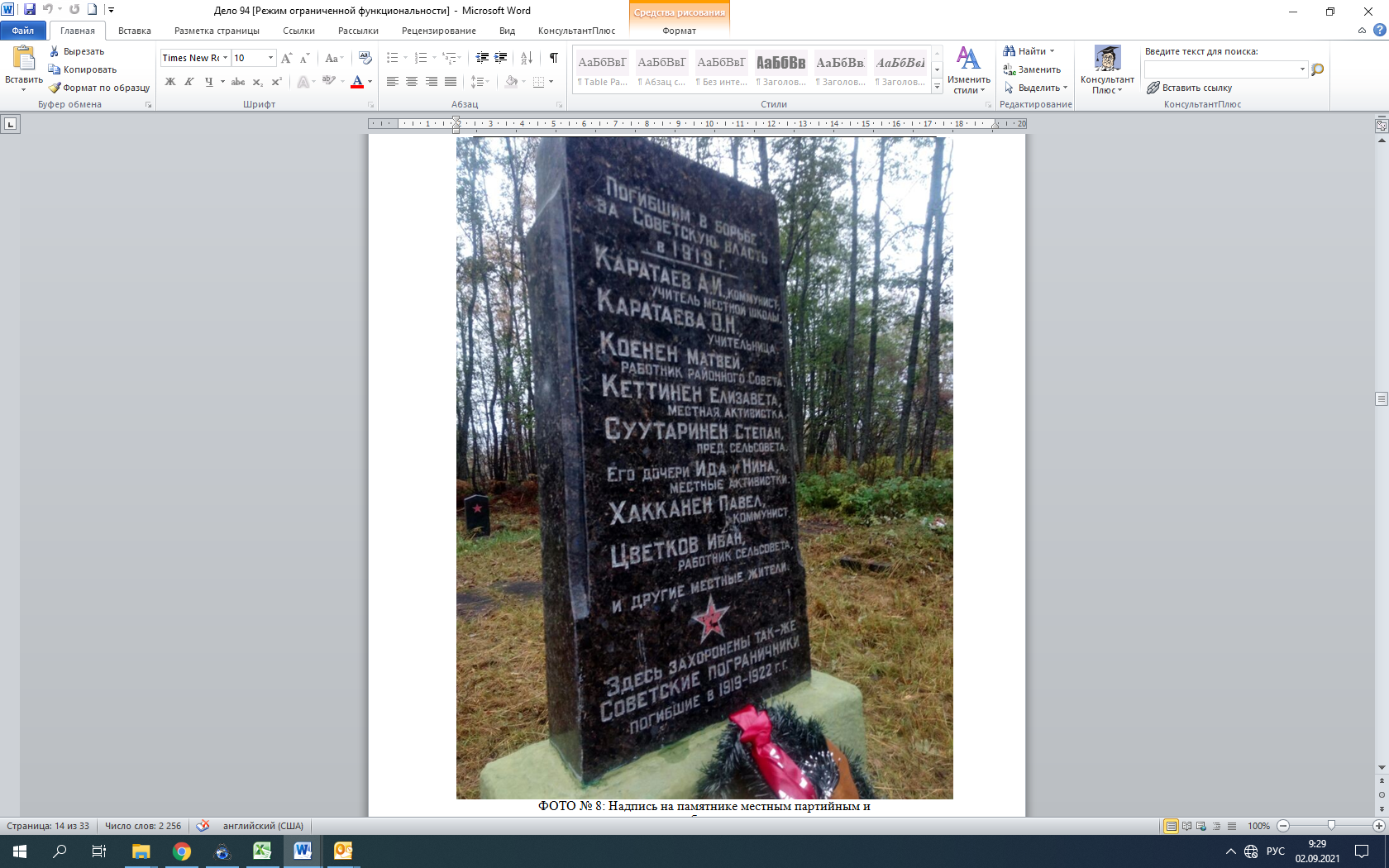 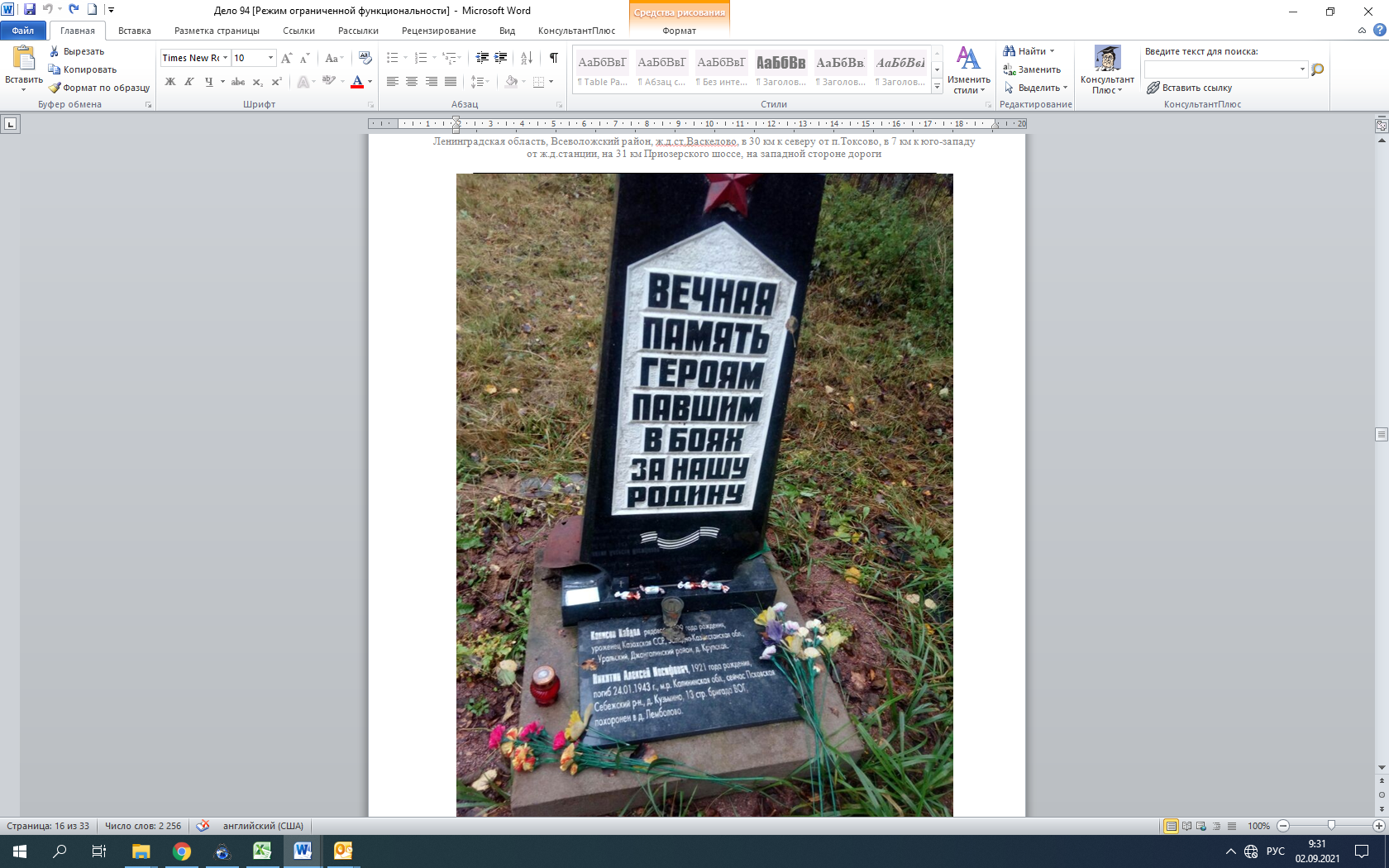 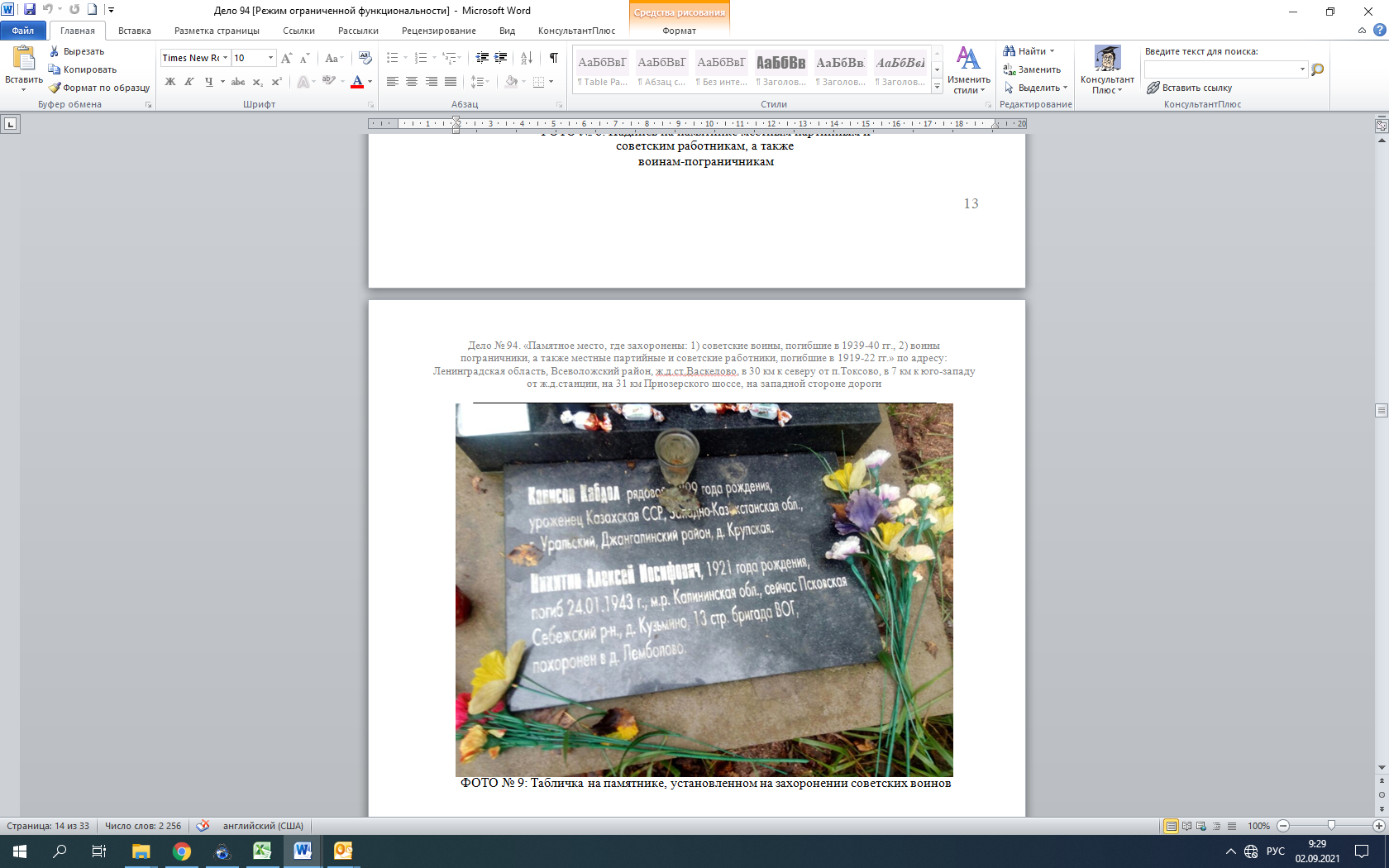 